Конспект занятияпо составлению рассказа по картине «Купание медвежат»в подготовительной группе.Подготовил: воспитатель ГБДОУ№2  Сарсания А.Э.Тема: Составление рассказов по картине «Купание медвежат».Цель: - продолжать формировать умение внимательно рассматривать картину (с помощью вопросов воспитателя), рассуждать над её содержанием;        - формировать умение составлять рассказ по картине, опираясь на план, мнемотаблицу  и литературный текст;            - упражнять в подборе слов, близких по значению; в образовании окончаний прилагательных;            - учиться решать проблемные ситуации, опираясь на свой опыт;            - воспитывать умение слушать друг друга, дополнять ответы товарищей.         Интеграция образовательных областей: коммуникация, художественная литература,  познание, игра, социализация.Оборудование: картина «Купание медвежат», отрывок из произведения  В.Бианки «Лесная газета», криптограмма, мнемотаблица, мяч.Ход занятия:- Сегодня мы будем составлять рассказ по картине. Если вы отгадаете загадку, то узнаете, кто нарисован на этой картине:Летом ходит без дорогиМежду сосен и берез,А зимой он спит в берлоге,От мороза прячет нос (медведь).-А если вы правильно, по порядку соедините буквы, то сможете прочитать  что еще изображено на картине (дети по очереди соединяют буквы, читают получившиеся слова).-Посмотрите на эту картину. Что изображено на этой картине? (лес).- Как вы думаете, какое время года изображено на картине? Какого цвета листья на деревьях? (зелёные). Значит, какое время года? (лето).- Кто изображен на первом плане  картины? (медведица с медвежатами).- Что делает медведица? (купает медвежат).- Она купает сына, значит она какая? (заботливая). Какие слова близкие по значению можно подобрать к слову «заботливая»? (любящая, внимательная).- Обратите внимание на внешний вид медведицы. Что можно сказать о её размерах? (она большая). Как можно сказать по-другому? (огромная, здоровенная, большущая).- Что делают медвежата? (один купается, другой лезет на дерево).- Как вы думаете, он хочет купаться? Почему вы так решили?- Как вы думаете, страшно маленьким медвежатам купаться в реке?- Как вы думаете, почему мама привела медвежат купаться? (жарко, шерсть загрязнилась).Гимнастика для глаз: (движения глаз по тексту, голова неподвижна).Каждый день по порядкуГлазки делают зарядку.Рано утром, как проснутся,Глазки солнцу улыбнутся.Вниз посмотрят на травуИ обратно в высоту.И как часики глазаВодят взгляд туда-сюдаХодят влево, ходят вправоНе устанут никогда.Послушайте отрывок из рассказа Виталия Бианки: «Из чащи вышли на берег большая бурая медведица и с ней два весёлых медвежонка. Медведица схватила одного медвежонка и давай окунать его в речку. Медвежонок визжал, барахтался, но мама не выпускала его, пока хорошенько не выполоскала в воде. Другой медвежонок испугался холодной воды и пустился удирать в лес. Мать догнала его, надавала шлепков, а потом – в воду, как первого. Очутившись снова на земле, оба медвежонка остались очень довольны купанием: день был знойный, и им было очень жарко в мохнатых шубах. Вода хорошо освежила их».Физминутка.Раз, два, три, четыре, пять,Начинаем отдыхать! (потянуться)Спину  бодро разогнули,Руки кверху потянули!Раз и два, присесть и встать,Чтобы отдохнуть опять.Раз и два, вперед нагнуться,Раз и два, назад прогнуться.Вот и стали мы сильней,Здоровей и веселей!(движения по тексту)А теперь послушайте план, по которому будете составлять рассказ.-Какое время года изобразил художник?- Где происходят события?- Что происходит на картине?- Зачем медведица купает медвежат?- Чем все закончилось?Постарайтесь в своих рассказах употребить те слова и выражения, которые мы использовали при рассмотрении картины и при чтении текста. А что бы вам было легче, я предлагаю вам эти мнемотаблицы.Дети составляют рассказы.Дидактическая игра «Умное эхо».Я говорю фразу, например, «у медведя нос», и бросаю мяч … должен фразу заменить на одно слово, и четко его произнести, выделяя окончание (медвежИЙ). Если … правильно это сделает, значит, он – «умное эхо».У медведя хвостУ медведя лапаУ медведя ухоУ медведя берлогаУ медведя сонУ медведя шубаУ медведя когтиУ медведя шерстьИТОГ  ЗАНЯТИЯ: Ребята, мы сегодня узнали, что медведь не только большой и сильный зверь, но еще он заботливый и чистоплотный.  Существует много пословиц и поговорок о чистоте. Я вам одну из них расскажу: Чисто жить – здоровым быть.  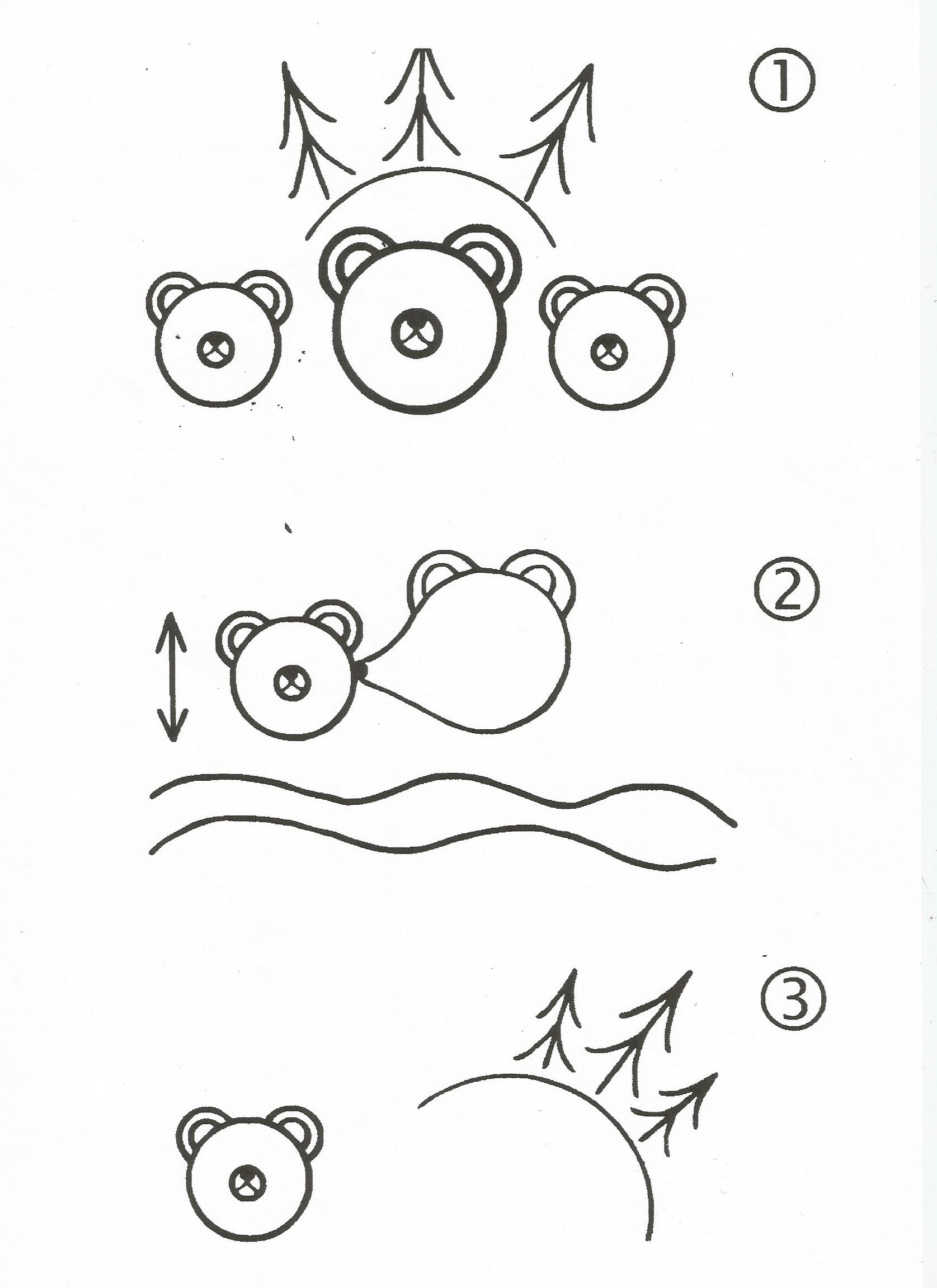 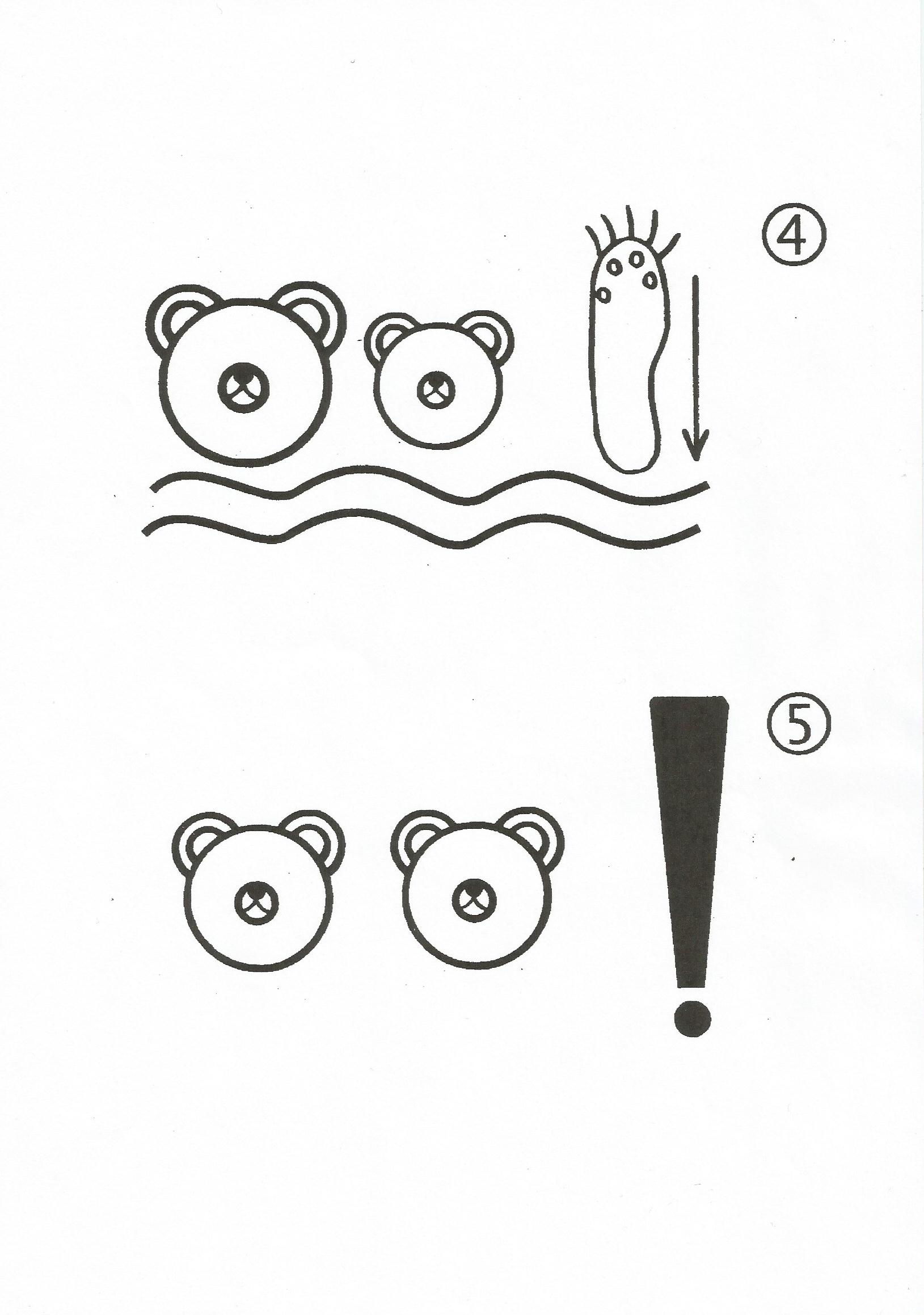 